NÁRODNÁ RADA SLOVENSKEJ REPUBLIKYV. volebné obdobieČíslo: CRD-907/2011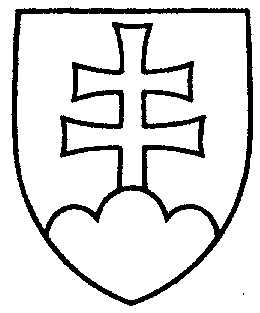 364UZNESENIENÁRODNEJ RADY SLOVENSKEJ REPUBLIKYz 24. marca 2011k návrhu poslancov Národnej rady Slovenskej republiky Roberta Fica, Vladimíra Faiča, Dušana Čaploviča, Roberta Kaliňáka a Mareka Maďariča na vydanie zákona, ktorým sa mení a dopĺňa zákon Národnej rady Slovenskej republiky č. 40/1993 Z. z. o štátnom občianstve Slovenskej republiky v znení neskorších predpisov (tlač 289) – prvé čítanie	Národná rada Slovenskej republiky	po prerokovaní uvedeného návrhu zákona v prvom čítanír o z h o d l a,  ž e	podľa § 73 ods. 4 zákona Národnej rady Slovenskej republiky č. 350/1996 Z. z. o rokovacom poriadku Národnej rady Slovenskej republiky v znení neskorších predpisov	nebude pokračovať v rokovaní o tomto návrhu zákona.Richard  S u l í k   v. r.  predsedaNárodnej rady Slovenskej republikyOverovatelia:Peter  M u r á n s k y   v. r.Andrej  K o l e s í k   v. r.